Virtual Buildings and Grounds Sub-Committee ReportWednesday, May 12, 2021Broadcast from the Media Arts Studio454 Broadway, Cambridge, MACalled for the purposes to discuss the health & safety working group recommended changes/updates to the safety manual, the planned temporary move of the Tobin School and discuss the request from the Cambridge Election CommissionMs. Warren echoed concern about the policy changeMr. Zou asked about screening children Dr. Ericson talked about how the study Ms. Valenzuela asked about transparency.Mr. Maloney talked about the safety manual is a guidance. Mr. Maloeny provided background on the informationMember Weinstein Dan Monahan talked about how we dnMS. Cranton talked about not reverting the change back, she just asked about bringing out the changes more slowly. Barrett Reinhorn reiterated the parents. Alisa KhanTime for him and Fred to have a quick conversationMembers Present: Member Rojas, Member Fantini, Vice Chair BowmanOthers Present: James Maloney, Chief Operating OfficerAttest: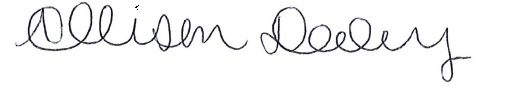 Allison DaleyConfidential Secretary to the Office of the School Committee